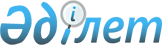 Об утверждении Перечня должностных лиц ведомства уполномоченного органа и его территориальных подразделений, осуществляющих государственный контроль и надзор в области охраны, воспроизводства и использования животного мира, а также работников государственных учреждений и организаций, осуществляющих непосредственную охрану животного мира, имеющих право на ношение форменной одежды со знаками различия (без погон)Приказ исполняющего обязанности Министра сельского хозяйства Республики Казахстан от 25 февраля 2015 года № 18-04/128. Зарегистрирован в Министерстве юстиции Республики Казахстан 27 марта 2015 года № 10546.
      Сноска. Заголовок в редакции приказа Заместителя Премьер-Министра РК - Министра сельского хозяйства РК от 02.11.2018 № 446 (вводится в действие по истечении десяти календарных дней после дня его первого официального опубликования).
      В соответствии с подпунктом 50) пункта 1 статьи 9 Закона Республики Казахстан от 9 июля 2004 года "Об охране, воспроизводстве и использовании животного мира", ПРИКАЗЫВАЮ:
      1. Утвердить прилагаемый Перечень должностных лиц ведомства уполномоченного органа и его территориальных подразделений, осуществляющих государственный контроль и надзор в области охраны, воспроизводства и использования животного мира, а также работников государственных учреждений и организаций, осуществляющих непосредственную охрану животного мира, имеющих право на ношение форменной одежды со знаками различия (без погон).
      Сноска. Пункт 1 в редакции приказа Заместителя Премьер-Министра РК - Министра сельского хозяйства РК от 02.11.2018 № 446 (вводится в действие по истечении десяти календарных дней после дня его первого официального опубликования).


      2. Комитету лесного хозяйства и животного мира Министерства сельского хозяйства Республики Казахстан обеспечить в установленном законодательством порядке:
      1) государственную регистрацию настоящего приказа в Министерстве юстиции Республики Казахстан;
      2) в течение десяти календарных дней после государственной регистрации настоящего приказа его направление на официальное опубликование в периодических печатных изданиях и в информационно-правовой системе "Әділет";
      3) размещение настоящего приказа на интернет-ресурсе Министерства сельского хозяйства Республики Казахстан.
      3. Настоящий приказ вводится в действие по истечении десяти календарных дней после дня его первого официального опубликования. Перечень должностных лиц ведомства уполномоченного органа и его территориальных подразделений, осуществляющих государственный контроль и надзор в области охраны, воспроизводства и использования животного мира, а также работников государственных учреждений и организаций, осуществляющих непосредственную охрану животного мира, имеющих право на ношение форменной одежды со знаками различия (без погон)
      Сноска. Заголовок в редакции приказа Заместителя Премьер-Министра РК - Министра сельского хозяйства РК от 02.11.2018 № 446 (вводится в действие по истечении десяти календарных дней после дня его первого официального опубликования).
      1. Председатель Комитета лесного хозяйства и животного мира Министерства сельского хозяйства Республики Казахстан (далее - Комитет) – Главный государственный инспектор по охране животного мира Республики Казахстан.
      2. Заместители председателя Комитета, ведающие вопросами регулирования и контроля в области охраны, воспроизводства и использования животного мира – заместитель Главного государственного инспектора по охране животного мира Республики Казахстан.
      3. Руководители управлений и главные эксперты Комитета, ведающие вопросами регулирования и контроля в области охраны, воспроизводства и использования животного мира – старший государственный инспектор по охране животного мира Республики Казахстан.
      4. Эксперты Комитета, ведающие вопросами регулирования и контроля в области охраны, воспроизводства и использования животного мира – государственный инспектор по охране животного мира Республики Казахстан.
      5. Руководители территориальных подразделений Комитета – Главный государственный инспектор по охране животного мира соответствующей области.
      6. Заместители руководителей территориальных подразделений Комитета, ведающие вопросами регулирования и контроля в области охраны, воспроизводства и использования животного мира – заместитель Главного государственного инспектора по охране животного мира соответствующей области.
      7. Руководители отделов территориальных подразделений Комитета, ведающие вопросами регулирования и контроля в области, воспроизводства и использования животного мира – старший государственный инспектор по охране животного мира соответствующей области.
      8. Главные и ведущие специалисты территориальных подразделений Комитета, ведающие вопросами регулирования и контроля в области охраны, воспроизводства и использования животного мира – государственный инспектор по охране животного мира соответствующей области.
      9. Руководители государственных учреждений и организаций, осуществляющих непосредственную охрану животного мира, и их заместители – инспектор по охране животного мира.
      10. Старший егерь, егерь – инспектор по охране животного мира.
					© 2012. РГП на ПХВ «Институт законодательства и правовой информации Республики Казахстан» Министерства юстиции Республики Казахстан
				
Исполняющий обязанности
Министра сельского хозяйства
Республики Казахстан
С. ОмаровУтвержден
приказом исполняющего
обязанности Министра сельского
хозяйства Республики Казахстан
от 25 февраля 2015 года № 18-04/128